als neuen Staatsbürger aufzunehmen und übernimmt die Aufgabe, auf seine ehrenhafte 
Mitgliedschaft laut Verfassung zu achten (siehe dazu „Bestimmungen und Erläuterungen zur Verfassung“).der Vinobarden zu leben und die in der Verfassung vorgesehenen Rechte und Pflichten anzuerkennen. Im Besonderen das Vinobardentum bekannt zu machen im Sinne der ihm innewohnenden Prinzipien von Solidarität und Freundschaft. Die Hebung der Weinkultur, die Pflege der Bildung, der Künste und der Musik stets im Auge zu behalten und durch das Lob- und Tadelwesen auf Weinwirtschaft, Gastronomie und Bewirtungswesen positiv einzuwirken.an das Konto "Staat der Vinobarden", Sparkasse - Waltherplatz Bozen, IBAN: IT06 X 060 4511 6010 0000 5008 044 - SWIFT/BIC Code CRBZIT2B001.Hinweis: Der Staatsbürger (ital. Steuerpflichtiger) ist eingeladen bei der Steuererklärung 0,5 o/oo der Einkommenssteuer dem VIB-Staat zuzuwenden. Anzugeben ist in diesem Falle die Mehrwertsteuernummer 94108790216.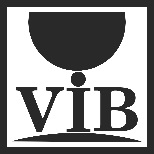    Aufnahmeformular   Aufnahmeformular                      bz / Apr 20182Passfotos45x35 mm   An den
   VINOBARDENSTAAT   An den
   VINOBARDENSTAAT                      bz / Apr 20182Passfotos45x35 mm                      bz / Apr 20182Passfotos45x35 mmVIBVIB                      bz / Apr 20182Passfotos45x35 mmstellt den Antrag,stellt den Antrag,                      bz / Apr 20182Passfotos45x35 mmHerrn/FrauHerrn/Frau                      bz / Apr 20182Passfotos45x35 mmDatumVIB - UnterschriftHerr/Frauerklärt, nach den GrundideenDer neue Staatsbürger überweist mit diesem Antrag zur Aufnahme als Staatsbürger den Beitrag von       €DatumUnterschrift des neuen StaatsbürgersPERSONALIENPERSONALIENPERSONALIENPERSONALIENPERSONALIENPERSONALIENPERSONALIENPERSONALIENPERSONALIENPERSONALIENPERSONALIENPERSONALIENPERSONALIENPERSONALIENVor- und NachnameVor- und NachnameVor- und NachnameVor- und NachnameGröße     cm     cm     cmAugenfarbeHaarfarbeHaarfarbeGeburtsdatumGeburtsdatumGeburtsdatumGeburtsortGeburtsortGeburtsortbeheimatet inbeheimatet inbeheimatet inBerufBerufPost AnschriftPost AnschriftPost AnschriftPost AnschriftPost AnschriftPost AnschriftPost AnschriftPost AnschriftPost AnschriftPost AnschriftPost AnschriftPost AnschriftPost AnschriftPost AnschriftWohnortWohnortPLZStraßeStraßeHaus-Nr.Telefon PrivatTelefon PrivatTelefon PrivatTelefon BetriebTelefon BetriebHandyHandyTelefaxe-maile-mailWebseiteMarkgrafschaftMarkgrafschaftMarkgrafschaftMarkgrafschaftMarkgrafschaftMarkgrafschaftMarkgrafschaftMarkgrafschaftMarkgrafschaftMarkgrafschaftMarkgrafschaftMarkgrafschaftMarkgrafschaftMarkgrafschaft  2 Passfotos  bezahlt/überwiesen am  bezahlt/überwiesen am(an)  Antrag + Passfotos (+Gebühr) übergeben am  Antrag + Passfotos (+Gebühr) übergeben am  Antrag + Passfotos (+Gebühr) übergeben aman  genehmigt  genehmigt  Pass ausgestellt amzugewiesene Pass-Nr.zugewiesene Pass-Nr.  Pass für Übergabe weitergegeben am  Pass für Übergabe weitergegeben am  Pass für Übergabe weitergegeben aman